Catholic Church of Sts. Peter and Paul, Northfields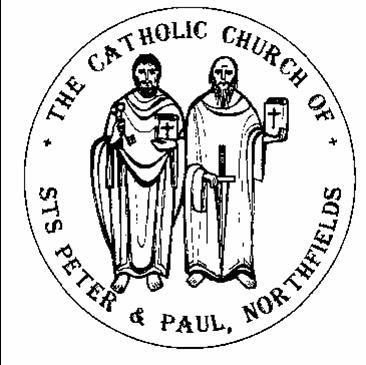 38, Camborne Avenue, Ealing, London, W13 9QZ.  Tel. 020 8567 5421📧: northfields@rcdow.org.uk; 🌐: http://parish.rcdow.org.uk/northfieldshttps://fb.me\38camborneavenue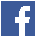 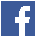 Parish Priest: Fr. Jim Duffy; Parish Deacon Rev Andrew GoodallPastoral Assistant: Anna Maria Dupelycz; Parish Administrator: Rosa BamburyAlternative Number: 07787 048144 (Anna); northfieldscat@rcdow.org.uk  Office Opening Hours Mon – Weds.& Fri, 10am – 2.00pm.  Closed Thursdays.Sacraments and Devotions:  Rosary after weekday morning Masses.____________________________________________________________________________________________________6th Sunday of Easter Year C 22nd May 2022 ____________________________________________________________________________________________________Readings:This Week (6th Sunday of Easter)  Acts 15:1-2, Ps 66:2-3, Apocalypse 21:10-14, John 14:23-29Next Week (7th Sunday of Easter)  Acts :7-55-60, Ps 96:1-2, Apocalypse 22:12-14, John 117:20-26Psalter Week 2____________________________________________________________________________________________________Reflection from Fr. Hilary			Facing the Struggles of Life with Meaning (2)It is a great truth of our Faith that Jesus achieved unlimited riches of Salvation for us in his great Work of Redemption.  These riches can never be exhausted.  They are truly boundless.  But in applying that Salvation to the human race throughout the whole of time and place, he has willed to need us.  How?  Answer: We are all members of his Body, the Body of Christ, of which he is the Head.  It is his plan to enlist all of us by sharing his Cross by means of our own crosses, to make his Salvation available for the whole of humanity.  Please reflect on such an important truth.  What a privilege – and responsibility!With this truth, you will never feel your life useless but supremely useful – not least when your back is to the wall.  You will view your crosses in this wonderful light.  It will put great meaning into your life – and death.  When you experience a strong sense of failure you can look at Calvary.  Wonderfully Jesus deliberately appeared as a huge failure there.  But, as you know, that seeming failure gave rise to the greatest success of all time.  It is such paradox which gives satisfying meaning to your life too.  Don’t miss out on it.  Such success is offered to us all.Please keep - it is always relevant.____________________________________________________________________________________________________Holy Day    The Feast of the Ascension will be celebrated on Thursday of this week.  Masses at 9.30am and 6.00pm.Liturgical Ministries: a) Altar Servers  Please contact Deacon Andrew (andrewgoodall@rcdow.org.uk)  b) Stewards  For weekends, the resurgence of a ministry of welcome is desired.  Please consider if you and/or your family would like to be involved in this important role.c)  Music in Mass : Rehearsals taking place in the church are as follows: for 10.00am, Thursday, 7.30pm; 11.30am, , Wednesday, 7.30pm.  New musicians and singers of all ages always welcome to join.  d)  Urgent!.  Volunteer church cleaners still needed to give an hour or so once a week or less.  Please contact Rosa.Offertory Envelopes   We still have envelopes waiting to be collected, please contact Rosa in the parish office to organise collection.Catechists    There is a need to build up a bank of volunteer catechists to serve across the age range.  In order to equip new volunteers well with formation, training and support, it is desirable that we know before the Summer break, who may be interested in this particular and most important ministry of guiding and accompanying candidates along their sacramental journey and deepening their relationship with Christ.  Theology degrees not required!  More importantly, are gifts such as being a person of faith, a willingness to share that faith and enjoy being in the company of people on their journey of faith, guiding them on that journey.  If you would like to know more, please contact Anna to arrange a chat at a mutually convenient time.  Training will be arranged for early September in various areas of catechesis.  Further details available soon.Safeguarding  The Parish reps are Susie Worthington, northfieldssg2@safeguardrcdow.org.uk and Tracy Paterson northfieldssg1@safeguardrcdow.org.uk  Photographs and Videos in Church    The taking of photographs and videos during services requires prior permission from the parish team.  Should you take photos of your own children, please take care if sharing them on social media.  Christian MeditationThere has been a meditation group meeting in our parish for forty years. The group meets regularly on a Monday evening at 8 pm and now meets in the parish hall. Introductory sessions continue May 23rd, June 6th, 13th,20th,27th for anyone interested in finding out more about meditation during our regular Monday  meetings. Each session lasts about 45 minutes.  Please come and join us for a single session or as many as you can. We will be delighted to welcome you.For more information or an informal chat please contact Gabriel gabrieljones2015@gmail.com .  Flyers with more information available from the table at the back of the church.Music Tots- Would like to start up again. This is held on a Tuesday morning in the Parish Hall.  In order for this to restart an additional volunteer is needed to help. Please contact Rosa or Anna.Masses this weekSunday 22nd May (6th Sunday Easter Year C)						Thursday 26th May (Ascension of the Lord)				(Sat.) 6.00pm Anne Hynes (Int.)								 			 9.30am 	Hilda Evans	(Int.)										 8.30am 	Muriel Wookey (1st Ann.)										 6.00pm Mary McShane (Ann.)									10.00am Peggy Farrell (LD)												Friday 27th May (St Augustine of Canterbury)				11.30am Gerald Owens (Ann.)											 9.30am Margaret Murphy (LD.) 				 6.00pm	Kathleen Keane (LD.)																																																Saturday 28th May 											Monday 23rd May 															 	 No Morning Mass											11.15am Funeral Maureen Colgan	RIP																																														Sunday 29th May (7th Sunday Easter Year C)Tuesday 24thMay															 (Sat) 6.00pm Denis O’Sullivan (Ann.) 9.30am James (Jim) Guidera (Ann.)									 8.30am Margaret (Peggy) Farrell (LD.)																									10.00am Kathleen Keane (LD)						Wednesday 25th May (St Bede)										11.30am Michael Kearney (LD.) 						11.15am Funeral Margaret Burke RIP									 6.00pm Seamus and Kathleen Deehan (Ann.)				Rest in Peace   We pray for the repose of the souls of: 1. Maureen Colgan whose requiem will be celebrated on Monday 23rd May at 11.15am. The Mass for Eileen Nicholas has been moved to 22nd June 2022.  2. Margaret Burke whose requiem will be celebrated on Wednesday 25th May at 11.15am. The Mass for Paddy Crilly has been moved to 15th June. These Masses replace the Mass of the day.Prayers for the Sick    We pray for those suffering from illness and their carers: Doreen Foley, Vera Zunzic, Anna Keane, Barbara Lennon Snr, Teresa Hartnett, Stephania Pullin, Geraldine Davison, Dave Mortby, Cerys Edwards, Andrew Chandiram,, Kathleen Walsh, Donna O’Hagan, Ann Hagan, Alan Worman. Sankar Ghosh, Margaret Adu, Therese Biks, Shantha Kumari, Sagundala Devi, Victor Young,. Ernst Barroclough, Kathleen & Patsy O’Donoghue. Our Lady, help of the Sick, pray for us.Prayers for those Recently Deceased and Anniversaries    We pray for the repose of the soul of, Motley Brant, Doris Pillai, Margaret Murphy, Maureen Colgan, Margaret Burke and those whose anniversaries occur around this time, Muriel Wookey, Gerald Owens, James Guidera, Mary McShane, Denis O’Sullivan, Seamus and Kathleen Deehan.  May their souls and the souls of all the faithful departed through the mercy of God rest in peace.  Amen.Catechetics (Sacramental Preparation)  Contact Anna initially on northfieldscat@rcdow.org.uk or 07787 048144 with enquiries and queries.  Please include a mobile/phone number with your e-mail enquiry.Infant Baptism  Participation in a short preparation course is required before celebrating the sacrament.  For more information, please contact Anna preferably by e-mail initially.  Children’s Liturgy of the Word    during 10am Mass, generally term time only.  Liturgy is aimed at children aged 3 -7 (Nursery to Year 2), primarily looking at the Sunday Gospel in an age appropriate way.  We currently have sufficient leaders but more helpers are needed for this ministry to run safely and in accord with Safeguarding guidelines.  Please contact Anna as soon as possible.  DBS checks by the diocese are required for this role.  First Communion   We congratulate the 27 children who celebrated their First Communion yesterday, 21st.  We thank those parishioners who served as catechists, guiding the children through preparation since the autumn, giving their time and faith.  On the pillars you will see the children’s names and their work sharing their favourite scripture stories in picture form.Confirmation   Preparation sessions have now come to an end.  Please pray for the candidates and their families as they approach the celebration of the sacrament on June 11th and 25th.RCIA (Becoming Catholic)   The ‘formal’ sessions end on Mon. 23rd May, 8.00pm, Parish House.  Should you know of anyone who is interested in knowing more about the Catholic faith, or this describes you, please contact Anna for more information.Getting Married in 2022?    Six months’ notice is required regardless of where the marriage is to take place.  Attending a Catholic marriage preparation course is a requirement.  Paperwork should be completed in the parish of domicile.  More information available on the parish website https://parish.rcdow.org.uk/northfields/sacramental-prep/marriage-preparation/Parish Parent & Toddler Group    Meets on Wednesday mornings term time in the Parish Hall, 9.30am to 11.00am Please bring your own mug/cup for refreshments and a floor blanket for your own child/ren. Thank you!  An additional volunteer leader is required.  Please contact Rosa or Anna.Ealing Soup Kitchen: Mondays 6-8pm for Takeaway hot meal, clothes, barber at Salvation Army Hall, 6 Leeland Road, W13 9HH.  Fridays 1-1.30pm Refreshments, clothes, barber and showers, at St Johns Mattock Lane and Saturdays & Sundays 3.30-5pm Hot meal and Fellowship also at St Johns Mattock Lane.Stepping Stones – supporting people back into work  Caritas Westminster is partnering with Homelessness Charity The Upper Room to deliver a training course for those working with people who are homeless or otherwise struggling and finding it hard to get dignified, decently paid work. Participants will learn useful information and skills to enable them to help people back into work. This is a one-year course with sessions once a month. Find out more here: https://www.caritaswestminster.org.uk/stepping-stones-1310.php“Touching the Wound” A mass on Saturday 28th May, 11.00am at Ealing Abbey.  The Mass is organised by ‘COPE’ (Community of Practice, Ealing).  COPE is a local group set up by Dom James Leachman as a response to sexual abuse that took place at St. Benedict’s School and Ealing Abbey and elsewhere in the church.  It seeks to heal history and explore what each of us can do towards a change of culture creating a safe environment that transition away from silence. If you would like to be involved with COPE discussions and deliberations (and decisions), please contact by email londonspring@gmail.com.